от  «25» ноября  2021 года №707  О внесении изменений в постановление главы Администрации муниципального образования «Турочакский район» от 23 ноября 2021 года № 695 «О создании пунктов временного размещения населения, пострадавшего в чрезвычайных ситуациях»В соответствии с Федеральным законом от 21.12.1994 N 68-ФЗ "О защите населения и территорий от чрезвычайных ситуаций природного и техногенного характера", Методическими рекомендациями по организации первоочередного жизнеобеспечения населения в чрезвычайных ситуациях и работы пунктов временного размещения пострадавшего населения, утвержденными Министерством Российской Федерации по делам гражданской обороны, чрезвычайным ситуациям и ликвидации последствий стихийных бедствий от 20.08.2020 N 2-4-71-18-11, на основании решения заседания комиссии по предупреждению и ликвидации чрезвычайных ситуаций и обеспечению пожарной безопасности МО « Турочакский район», в целях решения задач по планированию, обеспечению и проведению мероприятий по временному отселению (размещению) пострадавшего населения МО «Турочакский район» при угрозе или возникновении чрезвычайных ситуаций природного и техногенного характера ПОСТАНОВЛЯЕТ:Приложение №1 к постановлению главы Администрации муниципального образования «Турочакский район» от 23 ноября 2021 года № 695 « О создании пунктов временного размещения населения, пострадавшего в чрезвычайных ситуациях» изложить в редакции согласно приложению к настоящему постановлению. Контроль за исполнением настоящего постановления возложить на заместителя главы Администрации МО «Турочакский район» Я.И.Бурдачева.ВрИО Главы МО «Турочакский район»                                   А.П.ПрокопьевРЕСПУБЛИКА АЛТАЙАДМИНИСТРАЦИЯМУНИЦИПАЛЬНОГО ОБРАЗОВАНИЯ«ТУРОЧАКСКИЙ РАЙОН»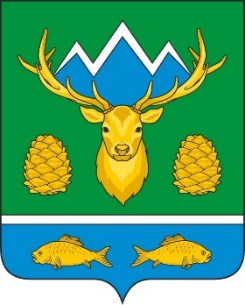 АЛТАЙ РЕСПУБЛИКАМУНИЦИПАЛ ТОЗОЛМОАДМИНИСТРАЦИЯЗЫ«ТУРОЧАК АЙМАК»ПОСТАНОВЛЕНИЕПОСТАНОВЛЕНИЕJАКААН